Phoenix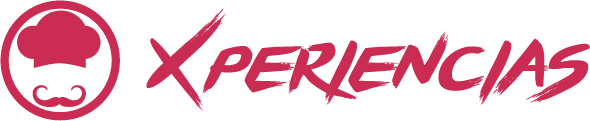 Duración: 6 días Llegadas: diarias, 01 de enero al 31 de diciembre 2024.Revisar suplementos en temporada altaMínimo 2 pasajeros.Servicios compartidos.Día 1.- PhoenixLlegada. Bienvenido a Phoenix, AZ. A su llegada al aeropuerto Internacional de Phoenix Sky Harbor, un representante de nuestra compañía estará esperando por usted y su grupo en el área de salidas internacionales o en el área de reclamo de equipaje. Su chofer estará sosteniendo un letrero a nombre del titular de la reservación. Alojamiento.Día 2.- PhoenixA elegir *Tour Histórico en Bicitaxi 2 Horas (inglés) o * Tour en Segway Scottsdale 2 Horas (inglés)Descanse y relájese mientras recorre la hermosa Phoenix en un bicitaxi. Parte taxi, parte bicicleta, estos divertidos vehículos ofrecen una alternativa divertida y peculiar a los vehículos motorizados. Disfrute de las vistas mientras su vendedor ambulante lo lleva por algunos de los sitios históricos más importantes de la ciudad.Después de que lo recojan en su hotel, acomódese en el taxi y sienta la brisa en su cabello mientras lo llevan a una variedad de puntos de acceso que revelan el fascinante pasado de Phoenix. Vea la construcción que data de 1871 y maravíllese con los hoteles y teatros que han resistido la prueba del tiempo.Las paradas de la ruta incluyen:Estación UniónTeatro OrfeoAyuntamiento de FénixJefferson Hotel/Barrister PlaceArena del resort Talking Stickcampo de persecuciónCentro de Ciencias de ArizonaBasílica de Santa MaríaHotel San CarlosEdificio de seguridadOficina de correos de FénixQué está incluido, qué noVisita histórica guiada de Phoenix en tricicloTransporte de ida y vuelta desde y hacia su hotel en el centro de Phoenix únicamente.Cuotas de admisión a ciertas atracciones no incluidasPropinas no incluidasInfórmese antes de reservarLos niños menores de 5 años son gratuitos siempre que se sienten en el regazo de sus padres.Se requieren al menos 2 personas para realizar esta actividad.Esta actividad no es accesible para sillas de ruedas.Las paradas del tour varían.Cada triciclo tiene capacidad para 4 personas.La recogida en el hotel está disponible solo en cualquier hotel del centro de Phoenix. Organice la recogida en su hotel o en un lugar cercano cuando llame para confirmar su reserva.El check-in es 15 minutos antes de la hora de inicio del tour reservado.Visión generalRelajante recorrido en bicitaxi por muchos sitios históricos importantesOportunidad de ver monumentos que datan de 1871Oportunidad de aprender sobre la rica historia y cultura de PhoenixGuía amigable y bien informado que también hace de chofer.Lugares de interés de los estadios donde juegan hoy los equipos profesionalesO* Tour en Segway Scottsdale 2 Horas (inglés)Descubra el encanto histórico de Old Town Scottsdale en Segway en este recorrido de 2 horas, la forma más fácil y divertida de ver esta parte vibrante de la ciudad. Aunque su nombre se remonta a los primeros días de la ciudad, este no es un barrio tranquilo. Old Town late con mucha energía creativa, instalaciones de arte, espectáculos y opciones para cenar al aire libre. Deje que un guía informativo lo guíe por las mejores partes de la ciudad y luego continúe explorando a su gusto después del recorrido. Este tour para grupos pequeños está limitado a 6 personas por guía turístico, lo que garantiza que recibirá atención personalizada de su guía.Qué está incluido, qué noUso de casco y Segwayorientación de 20 minutosagua embotellada gratisTour en segway de 2 horasReceptor de audio y auricular para escuchar la narración del guía turísticoRecogida y regreso al hotel (no incluido)Propinas no incluidasInfórmese antes de reservarLas opciones de transporte público están disponibles en las cercaníasNo recomendado para viajeros con lesiones en la columna.No recomendado para viajeros embarazadas.No recomendado para viajeros con mala salud cardiovascular.Adecuado para todos los niveles de condición física.Los viajeros menores de 16 años deben estar acompañados por un adulto.Un máximo de 9 personas por reservaTenga en cuenta: use zapatos y ropa cómodos y traiga anteojos de sol. Todos los Segways tienen una bolsa de manillar delantera para cualquier objeto personal.Se requieren cascos para todos los viajeros.Los viajeros deben pesar al menos 45 kg (80 lb) para viajarLa edad mínima es de 12 años para participar. Alojamiento.Día 3.- Phoenix Tour Clásico del Gran Cañón Con Visita a Sedona y al Cañón Oak Creek (servicios en inglés, incluido)Disfrute de la impresionante belleza de Arizona con un recorrido que lo llevará al increíble Gran Cañón, las hermosas Rocas Rojas de Sedona y el increíble Cañón Oak Creek. Deténgase para tomar fotografías de Red Rocks of Sedona completa un viaje educativo y visualmente impactante hacia el corazón del estado.Después de un cómodo traslado desde la mayoría de los hoteles, viaje hacia el norte por la I-17 en una cómoda camioneta a través del desierto de Sonora, con vistas de cactus Saguaro a su alrededor. Continúe hasta los bosques de pino Ponderosa de camino a Flagstaff, sede del Observatorio Lowell, que descubrió el planeta Plutón. La ruta 66, una de las más famosas del país, también atraviesa este encantador pueblo.Contempla algunas de las vistas más impresionantes del Gran Cañón que jamás hayas visto, con areniscas de los colores del arcoíris y formaciones rocosas irregulares que te rodean durante tu visita a esta maravilla del mundo natural. Disfrute de muchas oportunidades para detenerse y sumergirse en la grandeza del cañón desde varios puntos de vista.Haga una parada para tomar fotos de Red Rocks of Sedona, que presentan colores naturales únicos en el estado. Escuche información interesante sobre la historia y la geología del área antes de terminar el día con el transporte sin complicaciones de regreso a su hotel.Viaje a través de Oak Creek Canyon, con su espectacular paisaje. Disfrute de los caminos bordeados de árboles con vistas a Red Rocks of Sedona.Debe comunicarse con nosotros al menos 24 horas antes de la fecha de su actividad para confirmar su reserva y organizar la recogida en el hotel. El transporte se basa en el orden de llegada. Utilice los datos de contacto de su confirmación/vale.Nuestro operador turístico no es responsable de las condiciones de visualización en los sitios visitados y se reserva el derecho de modificar los itinerarios de los recorridos debido a las condiciones climáticas o de la carretera.Qué está incluido, qué noVisita turística guiadaAgua embotelladaTransporte de ida y vuelta desde y hacia su hotel de Phoenix, Scottsdale, Tempe o MesaComentarios de la gira en vivo proporcionados en inglés.Almuerzo y cena no incluidosPropinas no incluidasInfórmese antes de reservarNo se permiten niños menores de 2 años.Se requieren asientos de seguridad para niños de 7 años o menos, que pesen menos de 40 libras (18,14 kg) y/o midan menos de 4 pies y 9 pulgadas (144,78 cm).Debe proporcionar su propio asiento de seguridad.Debe poder caminar en terrenos sin pavimentar o irregulares.Se requieren al menos 2 personas para realizar esta actividad.La recogida en el hotel está disponible en la mayoría de los hoteles céntricos de Phoenix, Scottsdale, Tempe y Mesa. Organice la recogida en su hotel o en un lugar cercano cuando llame para confirmar su reserva.El check-in es 30 minutos antes de la hora de inicio del tour reservado.Debe comunicarse con Across Arizona Tours al menos 24 horas antes de la fecha de su actividad para confirmar su reserva y organizar la recogida en el hotel.El cliente debe proporcionar un asiento de automóvil para niños de 3 a 6 años según lo exige la ley estatal de Arizona. Alojamiento.Día 4.- PhoenixTour en Globo Aerostatico sobrevolando Phoenix (incluido, inglés) 3 horas de Inicio a fin	.Suba a bordo de un globo aerostático de nueve pisos de altura y deje que la brisa tranquila lo lleve sobre Phoenix y el desierto de Sonora. Disfrute de un brindis con champán para celebrar la aventura de la mañana mientras se sienta y disfruta de las vistas de la diversa vida silvestre, los paisajes espectaculares y la rica variedad de la naturaleza.La aventura comienza cuando ingresas a la canasta tejida de manera única, escuchas cómo se enciende el quemador para comenzar el proceso de inflado y te elevas gradualmente hacia el cielo abierto. Siente la euforia de ir a la deriva 5000 pies (1524 m) sobre el vasto desierto abierto.Vuele con confianza con pilotos certificados por la FAA que conocen tanto la seguridad de los globos aerostáticos como la naturaleza del desierto de Sonora. Aquí encontrará el único lugar en el mundo donde el famoso cacto saguaro crece en la naturaleza, alcanzando 15 a 50 pies (4,5 a 15 m) de altura durante sus 150 años de vida útil.Continúe navegando por el cielo de Arizona mientras pasa por encima de las copas de los árboles, pase flotando por los Cuatro Picos y observe cómo el amanecer pinta el cielo con un tono dorado. Esté atento a la vida silvestre del desierto, como los coyotes y las aves nativas, como los pájaros carpinteros de Gila, los aviones morados y los pájaros carpinteros dorados.Su viaje en globo le permite tomar impresionantes fotografías aéreas que capturan los aspectos más destacados del desierto de Sonora desde una vista incomparable. La aventura concluye con un refrescante desayuno de repostería una vez que haya vuelto a pisar tierra.Qué está incluido, qué noPaseo en globo aerostáticoBrindis con champañaDesayuno continental (muffins y bollería variada)Bebidas (jugos)Certificado de vuelo conmemorativocomentario en inglesServicios de recogida y regreso al hotel No incluidos, pasajero llega por su cuenta al punto de encuentroInfórmese antes de reservarNo se permiten niños menores de 4 años.Si tienes miedo a las alturas, no debes participar en esta actividad.Si está embarazada, no puede participar.Debe poder subirse a una canasta de 1,2 m (4 pies) de altura con la ayuda de agujeros para los pies, permanecer de pie sin ayuda durante al menos 90 minutos y saltar de una silla al suelo.Esta actividad no es accesible para sillas de ruedas. Alojamiento.Día 5.- PhoenixDía libre. Este día libre aproveche para visitar Los Outlets Premium de Phoenix. Phoenix Premium Outlets es el principal destino de compras para los lugareños y visitantes que buscan compras exclusivas en un ambiente informal y familiar. Phoenix Premium Outlets® ofrece ahorros extraordinarios del 25% al 65% en marcas excepcionales que incluyen: Saks Fifth Avenue OFF 5th, Polo Ralph Lauren, Kate Spade New York, Coach, Michael Kors, Movado Company Store, Adidas, Under Armour, Sunglass Hut, Lucky Brand y más. Con más de 90 tiendas en una ubicación conveniente, tómese un descanso de las compras y disfrute de una comida o un refrigerio rápido en una de nuestras opciones de comidas para llevar, como Starbucks, Charley's Grilled Subs y Dairy Queen. Alojamiento.Día 6.- PhoenixA la hora indicada traslado de salida del hotel al aeropuerto. Fin de nuestros servicios.SE REQUIERE VISA PARA EL INGRESO A USA Incluye:5 noches de Alojamiento en régimen solo aojamientoTraslado de llegada y salida en servicios privados abordo de vehículos previamente sanitizados y con capacidad controladaTour a elegir entre “Bicitaxi 2 hrs o Segway Scottsdale (inglés) 2 horasTour Clásico del Gran Cañón Con Visita a Sedona y al Cañón Oak Creek (inglés) 12 HorasTour en Globo Aerostático sobrevolando Phoenix (inglés) 3 horasAsistencia de viaje básica (opcional asistencia de cobertura amplia, consultar con su asesor Travel Shop)No incluye:Boletos de avión para su llegada y salida a Estados Unidos. Resort Fee pagadero en destinoAlimentos y/o Bebidas no especificadosManejo de equipaje extraTodo servicio no descrito en el precio incluyePropinas, maleteros y/o gastos personalesVisa de ingreso a USAImportante:
Máximo 2 menores por habitación, compartiendo con 2 adultos.Edad de los menores 3 a 9 años.Los hoteles están sujetos a cambio según la disponibilidad al momento de la reserva por el tour operador. En ciertas fechas, los hoteles propuestos no están disponibles debido a eventos anuales preestablecidos. En esta situación, se mencionará al momento de la reserva y confirmaremos los hoteles disponibles de la misma categoría de los mencionados.Cotización en habitaciones estándar. En caso de preferir habitaciones superiores favor de consultar suplementos.No se reembolsará ningún traslado o visita en el caso de no disfrute o de cancelación del mismo.El orden de las actividades puede tener modificacionesAl momento de su registro en el hotel, una tarjeta de crédito le será requerida, esto es con el fin de garantizar que usted se compromete a no dañar la habitación y dejarla en las mismas condiciones que le fue entregada. La Tarjeta de crédito le ayudara también para abrir crédito dentro de las instalaciones del hotel para consumo interno. Manejo de Equipaje en el autobús máximo de 1 maleta por persona. En caso de viajar con equipaje adicional se generan costos extras que pueden ser cobrados en destino.  Para poder confirmar los traslados debemos recibir la información completa a más tardar 30 días antes de la salida. Si no recibimos esta información el traslado se perderá sin reembolso.Los horarios de llegadas y salidas de los itinerarios pudieran cambiar debido al clima o por la duración de tours opcionales que algunos pasajeros lleven a cabo. HOTELES PREVISTOS O SIMILARESHOTELES PREVISTOS O SIMILARESHOTELES PREVISTOS O SIMILARESCIUDADHOTELCAT.PHOENIXHAMPTON INN PHOENIX DOWNTOWNTPHOENIXSHERATON PHOENIX DOWNTOWNPCHECK IN - 15:00HRS // CHECK OUT- 11:00HRSCHECK IN - 15:00HRS // CHECK OUT- 11:00HRSCHECK IN - 15:00HRS // CHECK OUT- 11:00HRSTARIFA POR PERSONA EN USDTARIFA POR PERSONA EN USDTARIFA POR PERSONA EN USDTARIFA POR PERSONA EN USDTARIFA POR PERSONA EN USDTARIFA POR PERSONA EN USDSOLO SERVICIOS TERRESTRESSOLO SERVICIOS TERRESTRESSOLO SERVICIOS TERRESTRESSOLO SERVICIOS TERRESTRESSOLO SERVICIOS TERRESTRESSOLO SERVICIOS TERRESTRESDBLTPLCPLSGLMNRTURISTA1395120010802110640PRIMERA1460128011802200640TARIFA POR PERSONA EN USDTARIFA POR PERSONA EN USDTARIFA POR PERSONA EN USDTARIFA POR PERSONA EN USDTARIFA POR PERSONA EN USDTARIFA POR PERSONA EN USDSERVICIOS TERRESTRES Y AÉREOSSERVICIOS TERRESTRES Y AÉREOSSERVICIOS TERRESTRES Y AÉREOSSERVICIOS TERRESTRES Y AÉREOSSERVICIOS TERRESTRES Y AÉREOSSERVICIOS TERRESTRES Y AÉREOSDBLTPLCPLSGLMNRTURISTA17901580146024901020PRIMERA18401660156025801020RUTA AÉREA PROPUESTA CON AMERICAN AIRLINES SALIENDO DE LA CIUDAD DE MÉXICO: MÉXICO - PHOENIX - MÉXICOIMPUESTOS (SUJETOS A CONFIRMACIÓN): 195 USD POR PASAJEROLOS VUELOS SUGERIDOS NO INCLUYEN FRANQUICIA DE EQUIPAJE - COSTO APROXIMADO 40 USD POR TRAMO POR PASAJERO.SUPLEMENTO PARA VUELOS DESDE EL INTERIOR DEL PAÍS - CONSULTAR CON SU ASESOR TRAVEL SHOPTARIFAS SUJETAS A DISPONIBILIDAD Y CAMBIO SIN PREVIO AVISO SE CONSIDERA MENOR DE 3 A 9 AÑOSVIGENCIA: 01 DE ENERO AL 31 DE DICIEMBRE 2024CONSULTAR SUPLEMENTOS PARA TEMPORADA ALTA